AUTODECLARAÇÃO DO CANDIDATO - ESTUDANTE INDÍGENAEu 	,	CPF	número 	                  , DECLARO, sob as penas da Lei e para fins de inscrição no Programa de Bolsa Permanência do Ministério da Educação, que sou indígena pertencente  ao povo indígena                                    	e  resido  na  comunidade indígena                                              		,   localizada   no   município                  	, UF 	.DECLARO ainda, estar ciente de que a falsidade das declarações por mim firmadas no presente documento, poderá ensejar sanções civis, criminais e administrativas, além do cancelamento da concessão da bolsa e ressarcimento dos valores recebidos indevidamente.Por ser verdade, firmo e dato a presente declaração.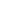 _________________________________________________________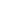 Local e data (Informar a Cidade, a UF e o dia, mês e ano da emissão)________________________________________________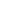 Assinatura